Оприбутковані матеріали,придбані за батьківські благодійні внески 2020рік : ТРАВЕНЬКошти за співучасть батьківської ради у проєкті «Разом в майбутнє»(облаштування спортивного майданчика):Оприбутковані матеріали,придбані за батьківські благодійні внески 2020рік :                                                             ЛЮТИЙ  2020Миючі засоби:Оприбутковані матеріали,придбані за батьківські благодійні внески 2020рік :                                                             СІЧЕНЬ  2020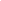 Миючі засоби:№
з/пНадійшло коштів благодійної допомоги:Надійшло коштів благодійної допомоги:Надійшло коштів благодійної допомоги:1.Надходження в натуральній форміНадходження в натуральній форміНадходження в готівковій формі1.0014 000 Всього: Всього:14 00014 000Дата придбанняНайменування товаруОдиниця виміруКількістьСума14.04.2019Відбілювачл208.04.2019Ганчірка для підлоги шт408.04.2019Засіб дезинфікуючий л208.04.2019Засіб для підлоги л208.04.2019Засіб миючий кг1508.04.2019Засіб чистящийкг1408.04.2019Мило рідке господарче кг308.04.2019Мило рідке туалетне кг108.04.2019Порошок пральний кг12Всього:Всього:1631,00Дата придбанняНайменування товаруОдиниця виміруКількістьСума14.04.2019Відбілювачл208.04.2019Ганчірка для підлоги шт408.04.2019Засіб дезинфікуючий л208.04.2019Засіб для підлоги л208.04.2019Засіб миючий кг1508.04.2019Засіб чистящийкг1408.04.2019Мило рідке господарче кг308.04.2019Мило рідке туалетне кг108.04.2019Порошок пральний кг12Всього:Всього:1631,00